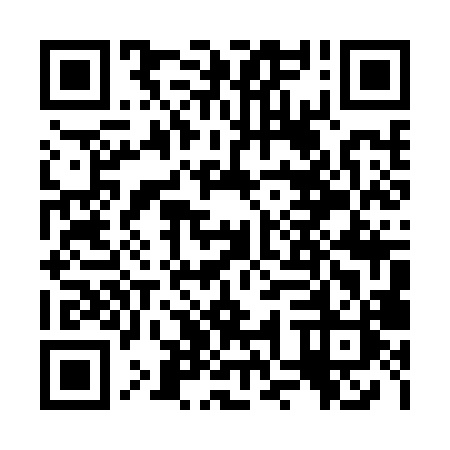 Ramadan times for Ardrossan, AustraliaMon 11 Mar 2024 - Wed 10 Apr 2024High Latitude Method: NonePrayer Calculation Method: Muslim World LeagueAsar Calculation Method: ShafiPrayer times provided by https://www.salahtimes.comDateDayFajrSuhurSunriseDhuhrAsrIftarMaghribIsha11Mon5:495:497:141:285:007:427:429:0212Tue5:505:507:151:285:007:407:409:0013Wed5:515:517:161:284:597:397:398:5914Thu5:525:527:171:284:587:387:388:5715Fri5:535:537:181:274:577:367:368:5616Sat5:545:547:181:274:567:357:358:5417Sun5:555:557:191:274:567:347:348:5318Mon5:565:567:201:264:557:327:328:5119Tue5:575:577:211:264:547:317:318:5020Wed5:585:587:221:264:537:307:308:4921Thu5:585:587:221:264:527:287:288:4722Fri5:595:597:231:254:517:277:278:4623Sat6:006:007:241:254:507:257:258:4424Sun6:016:017:251:254:497:247:248:4325Mon6:026:027:251:244:487:237:238:4126Tue6:036:037:261:244:487:217:218:4027Wed6:036:037:271:244:477:207:208:3828Thu6:046:047:281:234:467:197:198:3729Fri6:056:057:291:234:457:177:178:3630Sat6:066:067:291:234:447:167:168:3431Sun6:076:077:301:234:437:147:148:331Mon6:076:077:311:224:427:137:138:322Tue6:086:087:321:224:417:127:128:303Wed6:096:097:321:224:407:107:108:294Thu6:106:107:331:214:397:097:098:285Fri6:116:117:341:214:387:087:088:266Sat6:116:117:351:214:377:067:068:257Sun5:125:126:3512:213:366:056:057:248Mon5:135:136:3612:203:356:046:047:229Tue5:135:136:3712:203:346:026:027:2110Wed5:145:146:3812:203:336:016:017:20